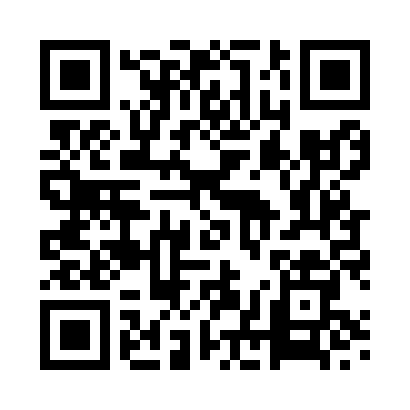 Prayer times for Coed-Talon, Flintshire, UKMon 1 Jul 2024 - Wed 31 Jul 2024High Latitude Method: Angle Based RulePrayer Calculation Method: Islamic Society of North AmericaAsar Calculation Method: HanafiPrayer times provided by https://www.salahtimes.comDateDayFajrSunriseDhuhrAsrMaghribIsha1Mon3:034:511:166:569:4211:292Tue3:044:511:176:569:4111:293Wed3:044:521:176:569:4111:294Thu3:054:531:176:569:4011:295Fri3:054:541:176:569:4011:286Sat3:064:551:176:559:3911:287Sun3:074:561:176:559:3911:288Mon3:074:571:186:559:3811:289Tue3:084:581:186:549:3711:2710Wed3:084:591:186:549:3611:2711Thu3:095:001:186:549:3511:2612Fri3:105:011:186:539:3411:2613Sat3:105:031:186:539:3311:2614Sun3:115:041:186:529:3211:2515Mon3:125:051:186:529:3111:2516Tue3:125:071:196:519:3011:2417Wed3:135:081:196:519:2911:2418Thu3:145:091:196:509:2811:2319Fri3:155:111:196:499:2611:2220Sat3:155:121:196:499:2511:2221Sun3:165:131:196:489:2411:2122Mon3:175:151:196:479:2211:2023Tue3:175:161:196:469:2111:2024Wed3:185:181:196:459:1911:1925Thu3:195:191:196:459:1811:1826Fri3:205:211:196:449:1611:1727Sat3:215:221:196:439:1511:1728Sun3:215:241:196:429:1311:1629Mon3:225:261:196:419:1111:1530Tue3:235:271:196:409:1011:1431Wed3:245:291:196:399:0811:13